ประวัติส่วนตัวโดยย่อ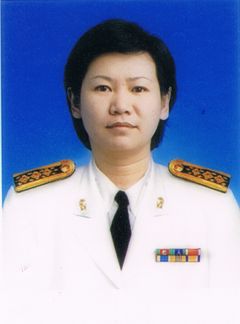 ชื่อ สกุล   นางสาวปนัดดา   วงค์จันตาตำแหน่ง ผู้อำนวยการ	 สถานที่ทำงาน   	 โรงเรียนเศรษฐเสถียรในพระราชูปถัมภ์ จังหวัดกรุงเทพมหานคร   ที่ตั้ง  137   ถนน พระราม 5   แขวงถนนนครไชยศรี  เขต ดุสิต จังหวัด กรุงเทพมหานคร ประวัติการทำงาน		พ.ศ.2542-2544		นักกิจกรรมบำบัด	โรงเรียนศึกษาพิเศษเชียงราย จังหวัดเชียงราย    พ.ศ.2544-2545		นักกิจกรรมบำบัด	ศูนย์การศึกษาพิเศษประจำจังหวัดเชียงราย พ.ศ.2545-2548		อาจารย์  1  ระดับ  3	ศูนย์การศึกษาพิเศษ เขตการศึกษา 9  ขอนแก่น	พ.ศ.2549-2553		ครู ค.ศ.1		ศูนย์การศึกษาพิเศษ เขตการศึกษา 9 ขอนแก่น	พ.ศ.2553-2555		รองผู้อำนวยการ		โรงเรียนพิบูลประชาสรรค์  กทม.	พ.ศ.2555-2557		รองผู้อำนวยการ		ศูนย์การศึกษาพิเศษส่วนกลาง  กทม.	พ.ศ.2557-ปัจจุบัน	ผู้อำนวยการ		โรงเรียนเศรษฐเสถียรในพระราชูปถัมภ์ กทม.ประวัติการอบรมพัฒนาตนเองทางอิเล็คทรอนิค (e-training) Certificate of Attendance in Making Writing Easier from Special School District of Saint Louis County, Missouri. USA, 2017Certificate of Attendance in Behavioral Strategies in the Home and Community from Special School District of Saint Louis County, Missouri. USA, 2017.Certificate of Attendance in Executive Functioning for Secondary Students (Middle and High School) from Special School District of Saint Louis County, Missouri. USA, 2017Certificate of Attendance in Understanding Autism Spectrum Disorders (Autism, Asperger Syndrome, PDD)  from Special School District of Saint Louis County, Missouri. USA, 2017Certificate of Attendance in AT: Assistive Technology for New Occupational Therapists )  from Special School District of Saint Louis County, Missouri. USA, 2017Certificate of Attendance in Understanding the IEP Process from Special School District of Saint Louis County, Missouri. USA, 2017Certificate of Attendance in Mindfulness for special needs student from Miriam school and Learning Center , Saint Louis , Missouri. USA, 2017Certificate of Completion in Pediatric Audiology: The Basics from Central Institute for the Deaf. , Saint Louis , Missouri. USA, 2017Certificate of Completion in EI: A Coaching Mindset - Considerations for Family Sessions from Central Institute for the Deaf. , Saint Louis , Missouri. USA, 2017Certificate of Completion in EI: Foundational Strategies for Coaching Families from Central Institute for the Deaf. , Saint Louis , Missouri. USA, 2017Certificate of Completion in Diving In with TAGS: A Preschool Lesson from Central Institute for the Deaf. , Saint Louis , Missouri. USA, 2017Certificate of Completion in Developing IEP Goals for Students with Hearing Loss: Speech, Language and Auditory Development from Central Institute for the Deaf. , Saint Louis , Missouri. USA, 2017Certificate of Completion in Strategies for Improving Auditory Memory from Central Institute for the Deaf. , Saint Louis , Missouri. USA, 2017Certificate of Completion in Linking Language and Literacy: Strategies for Developing Reading and Writing Skills in Children Who Are Deaf and Hard of Hearing from Central Institute for the Deaf. , Saint Louis , Missouri. USA, 2017ประวัติการศึกษาดูงานประเทศสิงคโปร์ (2547)  สหรัฐอเมริกา  (2549,2560,2561)  มาเลเซีย (2553)  กัมพูชา (2553) ฟิลิปปินส์ (2554) ญี่ปุ่น (2555) บรูไน (2556) อินโดนีเซีย (2557)  พม่า (2557) เกาหลี (2557) อิตาลี่ (2558)   ฝรั่งเศส (2558)  สวิซเซอแลนด์  (2558)  ออสเตรเลีย (2558)  เวียตนาม  (2555, 2558,2559) อินเดีย (2560)1. พ.ศ. 2551   เกียรติบัตรบุคคล ดีเด่น ด้านการทำประโยชน์แก่สถานศึกษา  จากมูลนิธิสากลเพื่อคนพิการ2. พ.ศ. 2551   ประกาศนียบัตร ครูดีเด่นระดับกลุ่มโรงเรียน จากสมาคมชาวศึกษาสงเคราะห์และการศึกษาพิเศษ3. พ.ศ. 2551   เกียรติบัตรผลงานระดับดี ด้านการผลิตสื่อ นวัตกรรม การเรียนรู้และการกระตุ้นพัฒนาการสำหรับเด็กพิเศษ  จากศูนย์การศึกษาพิเศษ เขตการศึกษา 9 4. พ.ศ. 2551   เกียรติบัตรบุคคลดีเด่น  ด้านการให้คำปรึกษา จากมูลนิธิ สากลเพื่อคนพิการ5. พ.ศ. 2552    ประกาศนียบัตร ผู้มีผลงานวิจัยดีเด่นระดับดี  ตามโครงการส่งเสริมสถานศึกษาทำวิจัยควบคู่กับการทำงาน  จาก สำนักงานคณะกรรมการการศึกษาขั้นพื้นฐาน กระทรวงศึกษาธิการ6. พ.ศ. 2553   เกียรติบัตรข้าราชการครูและบุคลากรทางการศึกษาดีเด่น “Person Award” ระดับเขตพื้นที่การศึกษา จาก สำนักงานเขตพื้นที่การศึกษา ขอนแก่น เขต 1  7. พ.ศ.2553    เกียรติบัตรผู้มีผลงานทางวิชาการดีเด่น ประเภทบุคคลออทิสติก จากกลุ่มสถานศึกษาสำหรับคนพิการและผู้ด้อยโอกาส กลุ่ม 3  (ภาคตะวันออกเฉียงเหนือ)       8.  พ.ศ. 2553   โล่ “บุคคลดีเด่นที่ทำคุณประโยชน์ด้านการพัฒนาบุคคลออทิสติก” จาก มหาวิทยาลัยขอนแก่น       9.  พ.ศ. 2553    โล่ “ผู้ทำคุณประโยชน์แก่มูลนิธิพิบูลประชาสรรค์” จากมูลนิธิพิบูลประชาสรรค์ กรุงเทพมหานคร   10. พ.ศ.2555    เกียรติบัตรเชิดชูเกียรติ  บุคคลที่ทำคุณประโยชน์แก่บุคคลออทิสติก ( Autisticthai Award Year 2012 ) จากมูลนิธิออทิสติกไทย ร่วมกับสมาคมผู้ปกครองบุคคลออทิซึม(ไทย) 11. พ.ศ. 2557 เข็มและโล่ชนะเลิศ รางวัลทรงคุณค่า สพฐ.OBEC AWARDS ปีการศึกษา 2555 ประเภทรองผู้อำนวยการสถานศึกษา ด้าน นวัตกรรมเพื่อการเรียนการสอนสำหรับบุคคลที่มีความบกพร่องทางร่างกายหรือสุขภาพ12. พ.ศ. 2557  โล่เกียรติคุณผู้ทำคุณประโยชน์ต่อคนพิการ จากพระองค์เจ้าโสมสวรีพระวรชายาทินัดดามาต13. พ.ศ. 2558   เกียรติบัตรเหรียญทอง รางวัลทรงคุณค่า สพฐ.OBEC AWARDS ปีการศึกษา 2558 ประเภทสถานศึกษายอดเยี่ยม ด้านนวัตกรรมเพื่อการเรียนการสอนสำหรับบุคคลที่มีความบกพร่องทางการได้ยิน14. พ.ศ. 2558   เกียรติบัตร รางวัลชมเชย โรงเรียนพระราชทาน  ปีการศึกษา 2558 15.  พ.ศ. 2559 เข็มและโล่ชนะเลิศ รางวัลทรงคุณค่า สพฐ.OBEC AWARDS ปีการศึกษา 2559 ประเภทสถานศึกษายอดเยี่ยม ด้านบริหารจัดการสำหรับบุคคลที่มีความบกพร่องทางการได้ยิน16. พ.ศ. 2559 เข็มและโล่ชนะเลิศ รางวัลทรงคุณค่า สพฐ.OBEC AWARDS ปีการศึกษา 2559 ประเภทผู้อำนวยการสถานศึกษายอดเยี่ยม ด้านวิชาการ สำหรับบุคคลที่มีความบกพร่องทางการได้ยิน17.  พ.ศ. 2560 โล่และเกียรติบัตรรางวัลทรงคุณค่า MOE  AWARDS ประจำปี 2558 ประเภทสถานศึกษา สาขาเทิดทูนสถาบันชาติ ศาสนา และพระมหากษัตริย์ จากกระทรวงศึกษาธิการ18. พ.ศ. 2561 เข็มและโล่ชนะเลิศ รางวัลทรงคุณค่า สพฐ.OBEC AWARDS ปีการศึกษา 2560 ประเภทสถานศึกษายอดเยี่ยม ด้านนวัตกรรมเพื่อการเรียนการสอนสำหรับบุคคลที่มีความบกพร่องทางการได้ยินบทความทางวิชาการ2551	สถานภาพและความต้องการในการศึกษาระดับปริญญาโท สาขาวิชาหลักสูตรและการสอนการศึกษาพิเศษ ของมหาวิทยาลัยขอนแก่น. วารสารวิจัย มข. ฉบับมนุษยศาสตร์และสังคมศาสตร์ มหาวิทยาลัยขอนแก่น ปีที่ 13 ฉบับที่ 11 (ธ.ค.2551) หน้า 1236-12412551	* การศึกษาสภาพการทำปริญญานิพนธ์เกี่ยวกับบุคคลออทิสติกในประเทศไทย. วารสารหลักสูตรและการเรียนการ สอน มหาวิทยาลัยขอนแก่น ปีที่ 1 ฉบับที่ 2 ( ม.ค.-มิ.ย. 2551 ) หน้า 90-97. 2554	* การพัฒนารูปแบบการอบรมผู้ปกครองของบุคคลออทิสติกโดยใช้ เครือข่ายอินเตอร์เน็ต. วารสารวิชาการรมยสาร คณะมนุษยศาสตร์และสังคมศาสตร์  มหาวิทยาลัยราชภัฎบุรีรัมย์   ปีที่  9  ฉบับที่   1  ( ม.ค.-มิ.ย.2554) . หน้า 69-81 2554	* Developing  Electronic-Training Model for  Autistic’s Parents Model: ETAP Model . The 5th Asia Pacific Occupational Therapy Congress 19-24 November 2011 The Empress Convention Center, Chiang    Mai, Thailand.  A0405. การวิจัย2545   * ผลการศึกษาพัฒนาการนักเรียนโรงเรียนศึกษาพิเศษเชียงราย โดยใช้แบบประเมิน Developmental Screening     Inventory Test: DSI. โรงเรียนศึกษาพิเศษเชียงราย กองการศึกษาเพื่อคนพิการ กระทรวงศึกษาธิการ.2546   * ผลของการใช้ระบบการแลกเปลี่ยนรูปภาพเพื่อการสื่อสาร ( Picture Exchange Community System :PECS)  และ กลวิธีการรับรู้ผ่านการมอง (Visual Strategies) ต่อพัฒนาการทักษะการสื่อสารของเด็กออทิสติก: กรณีศึกษา. ศูนย์การศึกษาพิเศษ เขตการศึกษา 9. สำนักบริหารงานการศึกษาพิเศษ สำนักงานคณะกรรมการการศึกษาขั้นพื้นฐาน กระทรวงศึกษาธิการ. 2548   * ปัจจัยจิตลักษณะและปัจจัยสถานการณ์ที่เกี่ยวข้องกับพฤติกรรมการปฏิบัติงานของครูอัตราจ้าง ศูนย์การศึกษาพิเศษ ในภาคตะวันออกเฉียงเหนือ สำนักบริหารงานการศึกษาพิเศษ กระทรวงศึกษาธิการ.วิทยานิพนธ์ศึกษาศาสตร์มหาบัณฑิต  บัณฑิตวิทยาลัย มหาวิทยาลัยขอนแก่น.2550   * การสำรวจปัญหาการบูรณาการประสาทความรู้สึกของบุคคลออทิสติก ในภาคตะวันออกเฉียงเหนือ. ศูนย์การศึกษาพิเศษ เขตการศึกษา 9 จังหวัดขอนแก่น.2551       รายงานการวิจัยเรื่องสถานภาพและความต้องการในการศึกษาระดับปริญญาโท สาขาวิชาหลักสูตรและการสอนการศึกษาพิเศษ ของมหาวิทยาลัยขอนแก่น. คณะศึกษาศาสตร์ มหาวิทยาลัยขอนแก่น.2551 *   ผลของการใช้โปรแกรม   Autistic Tactile ’s  Program ที่มีต่อการรับรู้ สัมผัสผิวกายของเด็กออทิสติก. ศูนย์การศึกษาพิเศษ เขตการศึกษา 9 จังหวัดขอนแก่น. 2551 *   ผลการให้บริการช่วยเหลือระยะแรกเริ่มของศูนย์การศึกษาพิเศษ เขตการศึกษา 9 ปีงบประมาณ 2551. ศูนย์การศึกษาพิเศษ เขตการศึกษา 9 จังหวัดขอนแก่น. 2552       การประเมินโครงการโรงเรียนต้นแบบ การทดลองสอนแบบสองภาษาสำหรับนักเรียนหูหนวก. วิทยาลัยราชสุดา  มหาวิทยาลัยมหิดล.2553       รายงานการประเมินโครงการปรับบ้านเป็นห้องเรียนเปลี่ยนพ่อแม่เป็นครู. สำนักบริหารงานการศึกษาพิเศษ. กระทรวงศึกษาธิการ.2553       รายงานการประเมินโครงการค่ายอิงกันแบ่งปันความสุขเฉลิมพระเกียรติพระบาทสมเด็จพระเจ้าอยู่หัว ฯ เนื่องในโอกาสมหามงคลเฉลิมพระชนมพรรษา 7 รอบ  5 ธันวาคม 2554  . สำนักบริหารงานการศึกษาพิเศษ. กระทรวงศึกษาธิการ.2553        รายงานการประเมินผลนโยบายการจัดการศึกษาสำหรับเด็กด้อยโอกาส : กลุ่มเด็กพิการตามมติคณะรัฐมนตรีเมื่อวันที่ 26 ตุลาคม 2547 ไปสู่การปฏิบัติ ระหว่าง  2548- 2553.  สภาการศึกษา กระทรวงศึกษาธิการ.กระทรวงศึกษาธิการ2554   * การพัฒนารูปแบบการอบรมผู้ปกครองของบุคคลออทิสติกโดยใช้ เครือข่ายอินเตอร์เน็ต. วิทยานิพนธ์ปริญญาศึกษาศาสตรดุษฎีบัณฑิต สาขาวิชาหลักสูตรและการเรียนการสอน บัณฑิตวิทยาลัย  มหาวิทยาลัยขอนแก่น.  2554        รายงานการวิจัยชุดโครงการ การเพิ่มโอกาสและพัฒนาคุณภาพในการจัดการศึกษาสำหรับคนพิการ.  สภาการศึกษา . กระทรวงศึกษาธิการ ประกอบด้วย งานวิจัย 3 เรื่อง 1) อนาคตภาพการจัดการศึกษาพิเศษ 2)การรพัฒนาระบบเทคโนโลยีสิ่งอำนวยความสะดวกสำหรับนักเรียนพิการ 3)รูปแบบศูนย์การเรียนเฉพาะความพิการหมายเหตุ  	* หมายถึง เป็นผู้วิจัยหลักชื่อย่อปริญญาสาขาวิชาสถาบันการศึกษาปีที่สำเร็จวทบ.กิจกรรมบำบัดมหาวิทยาลัยเชียงใหม่2542ประกาศนียบัตรวิชาชีพครูมหาวิทยาลัยสุโขทัยธรรมาธิราช2544ศษ.ม.จิตวิทยาการศึกษามหาวิทยาลัยขอนแก่น2547The certificate in special education.Special EducationIllinois State University/  , USA2549ประกาศนียบัตรบัณฑิตการบริหารการศึกษามหาวิทยาลัยราชภัฎเลย2552ปร.ด. หลักสูตรและการเรียนการสอน  มหาวิทยาลัยขอนแก่น2554The certificate in Professional  Development Early Intervention for Student with Special Needs.Saint Louis University, MO,USA2560The certificate in Missouri’s  First Steps early intervention.Early Intervention for early childhood.Department of Elementary and Secondary Education , MO,USA25602555*    รายงานผลการใช้ชุดอุปกรณ์เครื่องช่วยที่มีต่อความสามารถในการใช้มือทำกิจกรรมของเด็กบกพร่อง             ทางร่างกายหรือการเคลื่อนไหว.ศูนย์การศึกษาพิเศษส่วนกลาง.   2556      รายงานการวิจัยชุดโครงการ การเพิ่มโอกาสและพัฒนาคุณภาพในการจัดการศึกษาสำหรับคนพิการ ของ                 สภาการศึกษา กระทรวงศึกษาธิการ ประกอบด้วย งานวิจัย 2 เรื่อง คือ 1) รูปแบบการบริหารจัดการ            เรียนร่วมที่มีประสิทธิผลของประเทศไทย 2) การพัฒนาระบบช่วงเชื่อมต่อในการจัดการศึกษา              สำหรับนักเรียนพิการระดับการศึกษาขั้นพื้นฐาน2556   รายงานการวิจัยชุดโครงการ การบ่งชี้ คัดกรอง วินิจฉัย และให้ความช่วยเหลือบุคคลที่มีภาวะสมาธิสั้นบกพร่องทางการเรียนรู้ และออทิซึม : การพัฒนาแบบประเมินระดับความสามารถและความต้องการจำเป็นพิเศษของผู้เรียนเป็นรายบุคคล, สำนักงานคณะกรรมการวิจัยแห่งชาติ